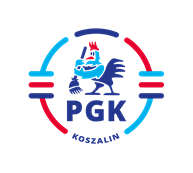 Koszalin, dnia 24.10.2023 r.Nr ogłoszenia:  2023/S 193-604138 Nr referencyjny: 42/AP/2023 Identyfikator postępowania: ocds-148610-28c3ab56-644f-11ee-9aa3-96d3b4440790INFORMACJA Z OTWARCIA OFERT  wymagana   art. 222 ust. 5 Ustawy z dnia 11 września 2019 r. Prawo zamówień publicznych (  t.j. Dz.U. z 2023 r. poz. 1605 z późn. zm.), w postępowaniu  pn: „Odbiór 
i zagospodarowanie odpadów w 2023 roku  w podziale  na 2 zadania”; Zadanie 1: odbiór i zagospodarowanie odpadów o kodzie 17 09 04 – z Regionalnego Zakładu Odzysku Odpadów w Sianowie przy ul. Łubuszan 80Zadanie 2: odbiór i zagospodarowanie odpadów o kodzie 19 05 99 – z Regionalnego Zakładu Odzysku Odpadów w Sianowie przy ul. Łubuszan 80Otwarto oferty złożone   przez następujących   Wykonawców :Oferta nr 1 Konsorcjum firm Senda Sp. z o.o – Lider Pełnomocnik ul. Strzygłowska 67FK; 
04-872 Warszawa  - BATPOL Rafał Siejek – Partner Konsorcjum ul. Syrenia 8A, 61-017 PoznańZadanie 1: odbiór i zagospodarowanie odpadów o kodzie 17 09 04 –z Regionalnego Zakładu Odzysku Odpadów w Sianowie przy ul. Łubuszan 80 Oferta nr 2 Eko – Myśl Sp z o.o. – lider konsorcjum  Dalsze 36, 74-300 Myślibórz
 ZUO International Sp z o.o. – członek konsorcjum Kunowice, ul. Słubicka 50,
69-100 Słubice Zadanie 2: odbiór i zagospodarowanie odpadów o kodzie 19 05 99 – z Regionalnego Zakładu Odzysku Odpadów w Sianowie przy ul. Łubuszan 80 Oferta nr 3 Lider konsorcjum Best Polymers Group SA  05-082 Bliznę Łaszczyńskiego, 
ul. Gościnną  7/21  Członek konsorcjum „Ekoced” sp. Z o.o.  ul. Piotra i Pawła nr 9, 
72-015 PoliceZadanie 2: odbiór i zagospodarowanie odpadów o kodzie 19 05 99 – z Regionalnego 
Zakładu Odzysku Odpadów w Sianowie przy ul. Łubuszan 80 L.p. Kod odpadu Nazwa odpadu Cena jednostkowa łącznie z kosztami transportu netto [ zł/ tonę] Ilość w Mg (tonach) Razem wartość netto (4x5) 1 2 3 4 5 6 1. 17 09 04 Zmieszane odpady z budowy, remontów i demontażu inne niż wymienione w 17 09 01, 17 09 02 i 17 09 03 519,00 Do 700,00 363 300,00 Razem Razem Razem = 363 300,00 = 363 300,00 = 363 300,00 L.p. Kod odpadu Nazwa odpadu Cena jednostkowa łącznie z kosztami transportu netto [ zł/ tonę] Ilość w Mg (tonach) Razem wartość netto (4x5) 1 2 3 4 5 6 1. 17 09 04 Zmieszane odpady z budowy, remontów i demontażu inne niż wymienione w 17 09 01, 17 09 02 i 17 09 03 375,00 Do 700,00 262 500,00 Razem Razem Razem = 262 500,00 = 262 500,00 = 262 500,00 L.p. Kod odpadu Nazwa odpadu Cena jednostkowa łącznie z kosztami transportu netto [ zł/ tonę] Ilość w Mg (tonach) Razem wartość netto (4x5) 1 2 3 4 5 6 1. 19 05 99 Inne niewymienione odpady 366,00 Do 1200,00 439 200,00 Razem Razem Razem = 439 200,00 = 439 200,00 = 439 200,00 L.p. Kod odpadu Nazwa odpadu Cena jednostkowa łącznie z kosztami transportu netto [ zł/ tonę] Ilość w Mg (tonach) Razem wartość netto (4x5) 1 2 3 4 5 6 1. 19 05 99 Inne niewymienione odpady 444,00 Do 1200,00 532800,00 Razem Razem Razem = 532800,00 = 532800,00 = 532800,00 